The Hermite Differential Equation  Express DE as a Power SeriesThis is a homogeneous 2nd order differential equation with non-constant coefficients. Typically m is a non-negative integer. We will solve this using power series technique.  Assume the solution to the differential equation:Therefore the differential equation can be rewritten as:I can move the  in the center term to the inside of the summation:.Note that  is the same as . (Why is this true?).  This clever little trick gets me out of the step in which I “strip terms”.  With this in mind I get:Now combine the terms as follows:From this we conclude:Therefore:Apply Initial Conditions to Solve for ConstantsGiven the initial conditions y(0)=a, and y’(0)=b, the values for  and  can be obtained as follows:Hermite Polynomials of Even OrderNow consider the following initial conditions:Here  is a double factorial term defined as follows:For example: 7!!=(7)(5)(3)(1)=105.From the recursion relationship above, we see that if  then all  when k is odd.  Now we find ,  for even values of k.  For purposes of example, let m be an even integer, i.e. m=6.  Then:Therefore:We test the solution by putting it back into the Hermite DE for m=6, i.e..  The first and second derivatives of y are:Substituting this into the DE yields:= (-768+768)) √√√The solution above is called a Hermite polynomial of order 6 and is denoted by  Note that any multiple of this polynomial is also considered a Hermite polynomial of order 6.   Hermite polynomials of other even valued orders can be obtained by using the same initial conditions and varying the values of m over the even numbers.  Hermite Polynomials of Odd OrderIn order to obtain Hermite polynomials of odd order we specify the following initial conditions:), which implies that   and .  Then specify m to be any odd number, i.e. if m=5 then:Therefore:Orthogonality Property of  Hermite PolynomialsA family of functions  is said to be orthogonal with respect to a weight  over an interval  if the following is true:ermite polynomials form an orthogonal set of functions for the weight  over the interval .  The exact relation is:This will not be proved, but can the demonstrated using any of the Hermite polynomials listed in the table.  The property of orthogonality becomes important when solving the Harmonic oscillator problem.HomeworkFollowing the example for deriving , derive .Verify  by substituting it into the Hermite differential equation .Calculate   Directly using your TI200.Indirectly using the Orthogonality Property above.Calculate   Directly using your TI200.Indirectly using the Orthogonality Property above.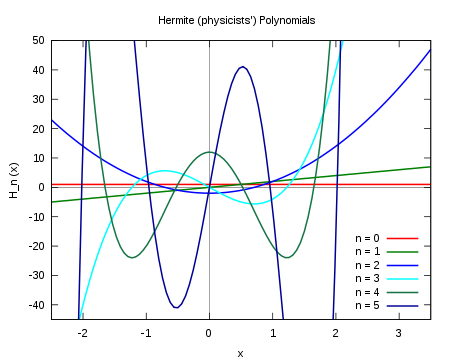 